St Ninian’s High SchoolNational 5 Dance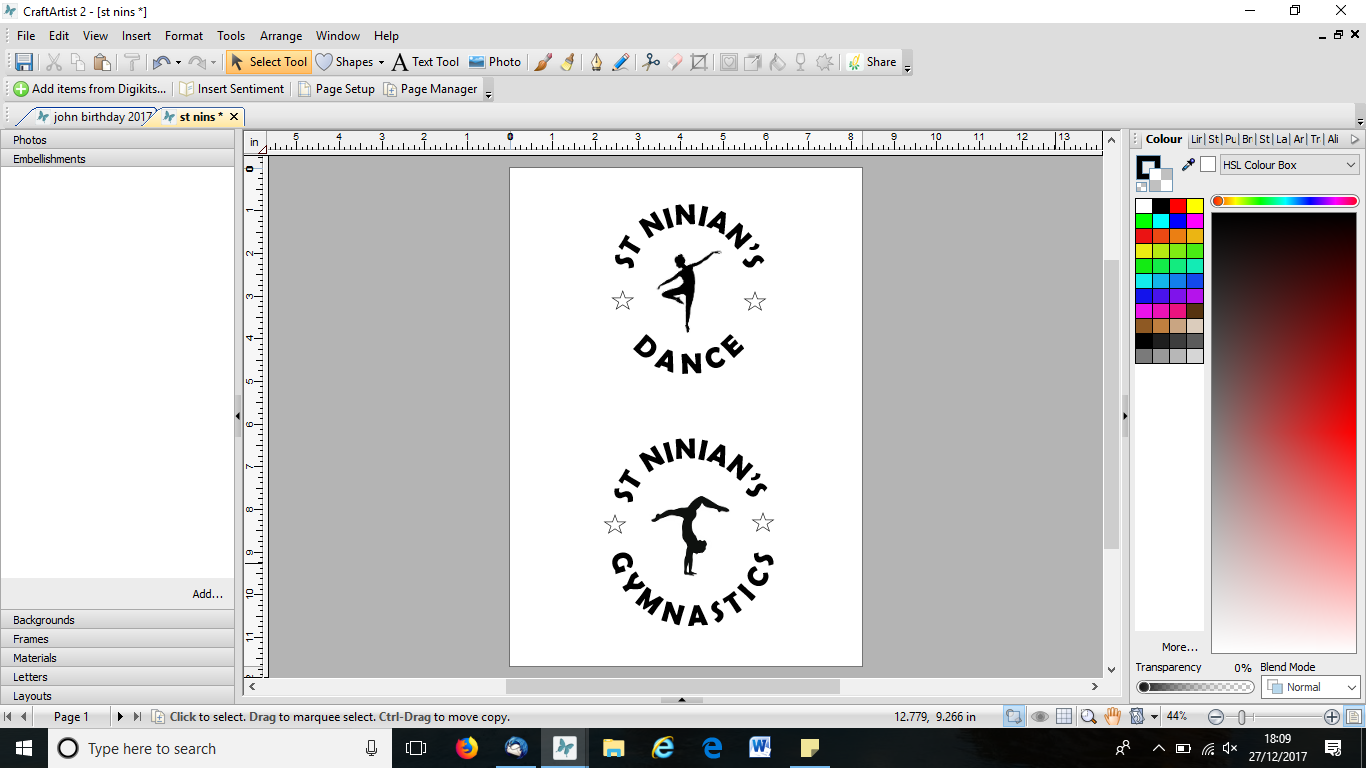 Name……………………………………………Teacher…………………………………………CONTENTSThe Course								Page 3Timeline								Page 4 – 6 Contemporary								Page 7Contemporary Dance								Page 8Technical Skills: The Qualities of a Dancer						Pages 9 – 11 Self-evaluation: Technique and Peer-evaluation: Technique				Pages 12 – 13 Self-evaluation: Set Dance and Peer-evaluation: Set Dance				Pages 14 – 16 	Jazz								Page 17Jazz Dance								Page 18Self-evaluation: Technique								Page 19Peer-evaluation: Technique								Page 20Self-evaluation: Set Dance								Page 21Peer-evaluation:  Set Dance								Page 22Prelim Assessment								Page 23Evaluation and Target Setting								Page 24Choreography								Page 25Section 1: Analysis of Choreography						Page 26Classroom Activity								Pages 27 – 28 Homework								Pages 29 – 30 Reflective Task								Pages 31 – 33Choreographic Structures and Devices						Pages 34 – 35 Theatre Arts								Page 36Professional Choreography Review							Pages 37 – 39 Section 2: Planning								Page 40Research, Theme and Tasks								Pages 41 – 45Costume and Make-up								Pages 46 – 48Evaluations								Pages 49 – 52 Mid-choreography Review								Pages 53 – 54 Final Reflection								Page 55 – 57 Choreography Review Outline								Page 58The CourseThe course contains 2 units titled TECHNICAL and CHOREOGRAPHY. To be assessed you are required to perform a technical solo and complete a practical activity through choreography. You will also sit an exam. The weightings for each part of the course are as follows; Set Performance (Contemporary or Jazz) – 35%Choreography and Choreography Review – 45%Question Paper – 20% REQUIREMENTSYou will be expected to:Be on time and prepared for every classComplete all homework to the best of your ability on timeRisk making mistakes and learn from them Work hard to make yourself a more confident and skilful dancerManage your time appropriatelyWork on your own to complete personal work tasksWork in pairs or in small groups to complete tasksGive and receive feedbackWhat to wear:Hair should always be up and out of your face. If you agree to the above requirements and will work towards adhering to them; sign below. Signed................................................		Date..............CONTEMPORARY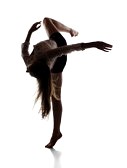 CONTEMPORARY DANCEContemporary Dance is a collection of methods developed from modern and post-modern dance. Rather than being a single specific technique, Contemporary Dance is more concerned with the choreographic and performance process. As a result Contemporary Dance draws on modern dance techniques along with a wide array of still developing dance styles of movement based on study of the human body and the relationship between body and mind. Contemporary Dance principles include: centring, alignment, gravity, breath, contraction, release, fall and recovery, suspension, balance and off-balance, tension and relaxation, opposition and emotion.Contemporary Dance styles include: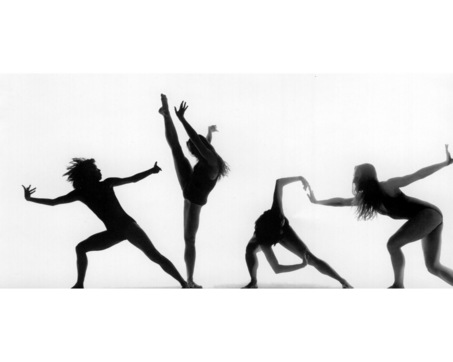 José LimonMerce CunninghamMartha Graham Rudolph Laban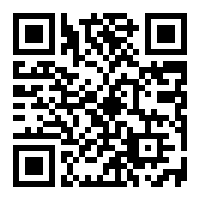 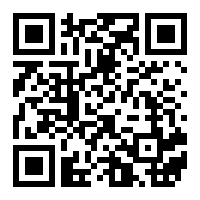 Martha Graham – Choreographer		José Limon – ChoreographerTechnical Skills: The Qualities of a Dancer Each individual dancer will possess the following qualities:Technical Qualities refer to the dancer’s ability to perform different skills that show refinement, timing and effectiveness of performance.  A performance which shows refinement pays particular attention to the fine detail required by the body or parts of the body, e.g. in the performance of an arabesque balance.  Timing is demonstrated through the control, co-ordination and articulation that occurs during the performance of a skill or between one skill and another.  Effectiveness will be evident when consistency is maitained throughout.Physical Qualities refer to how different skills require different degrees of emphasis.  Some skills require strong, powerful movements such as leap, whilst others will emphasise lighter, more gentle movements like linking a step sequence.  The dancer requires the ability to demonstrate the use of different degrees of body tension at the appropriate times.Personal Qualities refer to the dancer’s ability to manage their emotions and cope with the challenges of performance.  Determination, motivation and concentration are but to name some of the many qualities in this area.Special Qualities refer to the dancer’s ability to demonstrate qualties such as imagination and flair. When choreographing the design and style of a movement phrase, the dancer must try to be creative to ensure that its original and unique.  For this to happen, careful attention must be given to the choice of movements and their combinations so that they effectively link well together.  The dynamics would be varied, i.e. degrees ofstrength and lightness, combined with variations in timing to produce contrasting and harmonious rhythms.  Interesting use of space provided in terms of directions, levels and patheways would also be evident.The qualities of an effective dancer are dependant upon physiological and psychological factors.  Physiological factors such as skill, fitness, physique and the psycological factors such as personality, motivation, arousal and stress will influence the choreography selection and application of design elements. The application of design elements will depend on the combined choreographic, physical and technical skills of the indiviual dancer or group of dancers.A good dancer must:Have good coordination, balance, movement and rhythmHave sound technique and control of basic movementsBe able to use a variety of movement factors and effort actionsHave good posture/alignmentAlignment and Posture What is good alignment?Ideal alignment is balanced posture in which positioning is centred and relaxed for all the joints of the body.  With joints in non-awkward positions, muscles relax, and unnecessary tension can be released.Ideal alignment is the most mechanically efficient positioning for the body.Correct Alignment       Incorrect Pelvic Placement	   Incorrect Chest Placement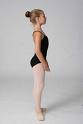 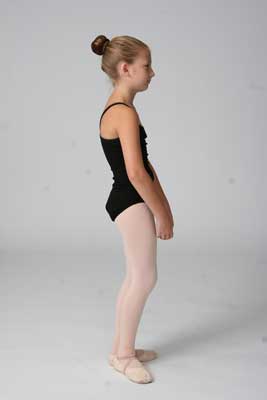 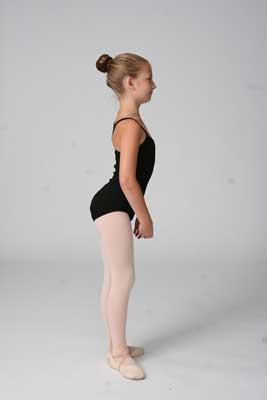 Correct Lift (pull up)         Incorrect (sinking hip)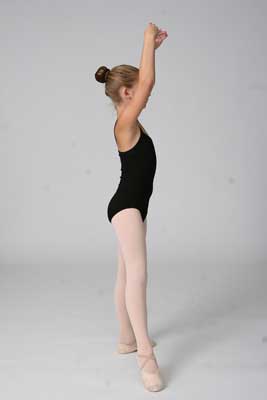 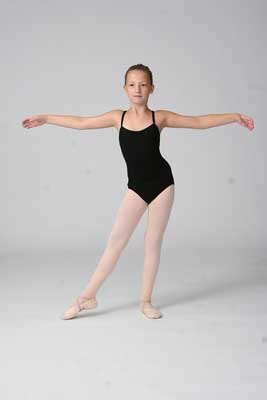 TurnoutA dancer with good technique requires good placement (or alignment), and turnout. Where alignment refers to the dancer's ability to keep the head, shoulders, and hips aligned vertically, turnout refers to the dancer's ability to complete movements with the legs rotated outward. This can be in areas such as clean footwork, graceful port de bras (carriage of the arms), and overall correct positions and lines/angles.      Correctly pointed foot			     Incorrect sickled foot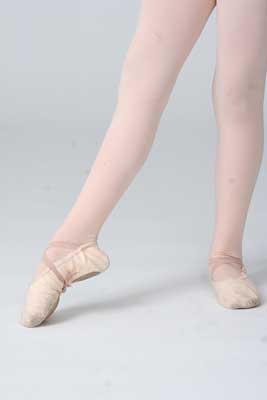 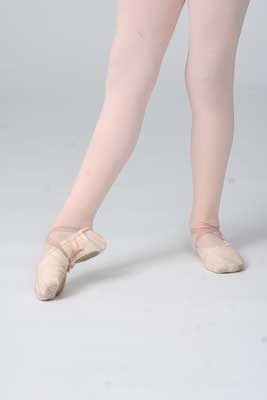       Incorrect winged foot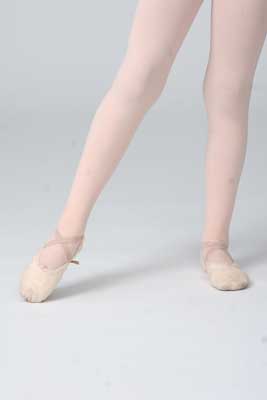 SELF-EVALUATION: TECHNIQUE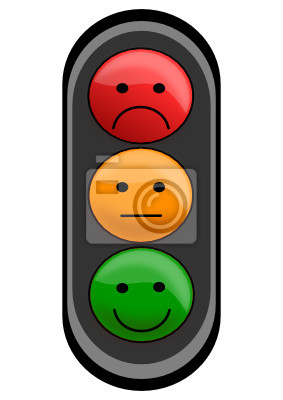 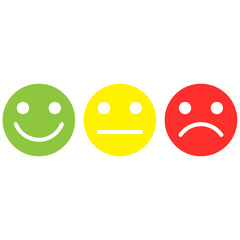 SELF-EVALUATION – SET DANCE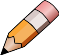 SUMMARYStrengths:____________________________________________________________________________________________________________________________________________________________________________________________________________________________________________________________________________________________________________________________________________________________________________________________________________________________________________________________________________________________________________________________________________________________________________________________________________________________________________________________________________________________________________________________________________________________________________________________________________________________________________________________________________________________________________________________________Areas for Development:______________________________________________________________________________________________________________________________________________________________________________________________________________________________________________________________________________________________________________________________________________________________________________________________________________________________________________________________________________________________________________________________________________________________________________________________________________________________________________________________________________________________________________________________________________________________________________PEER-EVALUATION – SET DANCEWhat is your partner doing well? What could they improve on? Think about the elements of the category and what it looks like in a model performance and what they look like in comparison.TECHNICAL; Technical Accuracy, Posture, Turnout, Alignment, Coordination 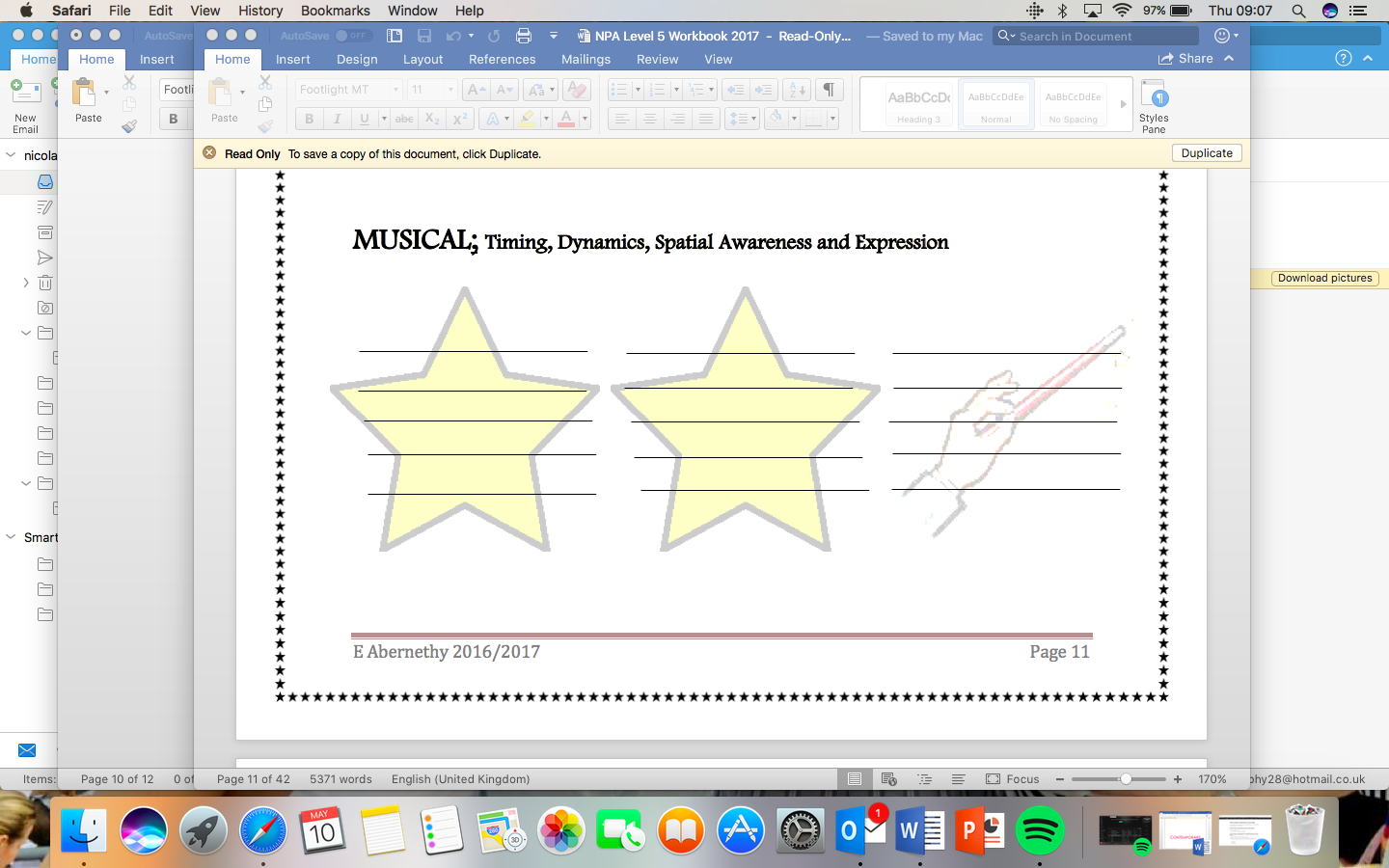 MUSICAL; Timing, Dynamics, Spatial Awareness and ExpressionPERFORMANCE; Recall, StaminaJAZZ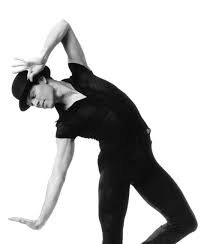 JAZZ DANCEThe term ‘Jazz Dance’ has been used to describe and ever-evolving form of popular dance with strong links to popular culture and originated from the African American vernacular of the late 1800’s to the mid 1900’s. In the early to mid 1900’s Jazz dancing was very closely related to Tap dancing and a jazz or tap dancer was traditionally part of a jazz band. As a Jazz Dance developed and spread to the audience and the wider public it resulted in social dances like the Charleston, Jitterbug, Boogie – woogie and Swing. After the 1950’s Jazz Dance developed into a performance art which evolved on Broadway to the new smooth style that is taught today and known as Modern jazz. Some of the most influential figures in Jazz Dance include Jerome Robbins -  who co-created West Side Story and later became the Ballet master of the New York City Balllet – and Bob Fosse a film and theatre choreographer whose most noted works include Cabaret and Chicago.Jazz Dance is taught in many different forms and venues. It is widely taught in dance schools and performed by dance companies worldwide. Common Jazz Dance moves include: ball change, barrel turn, cat walk, jazz turn and split leap. Leading Choreographers: Jack ColeBob Fosse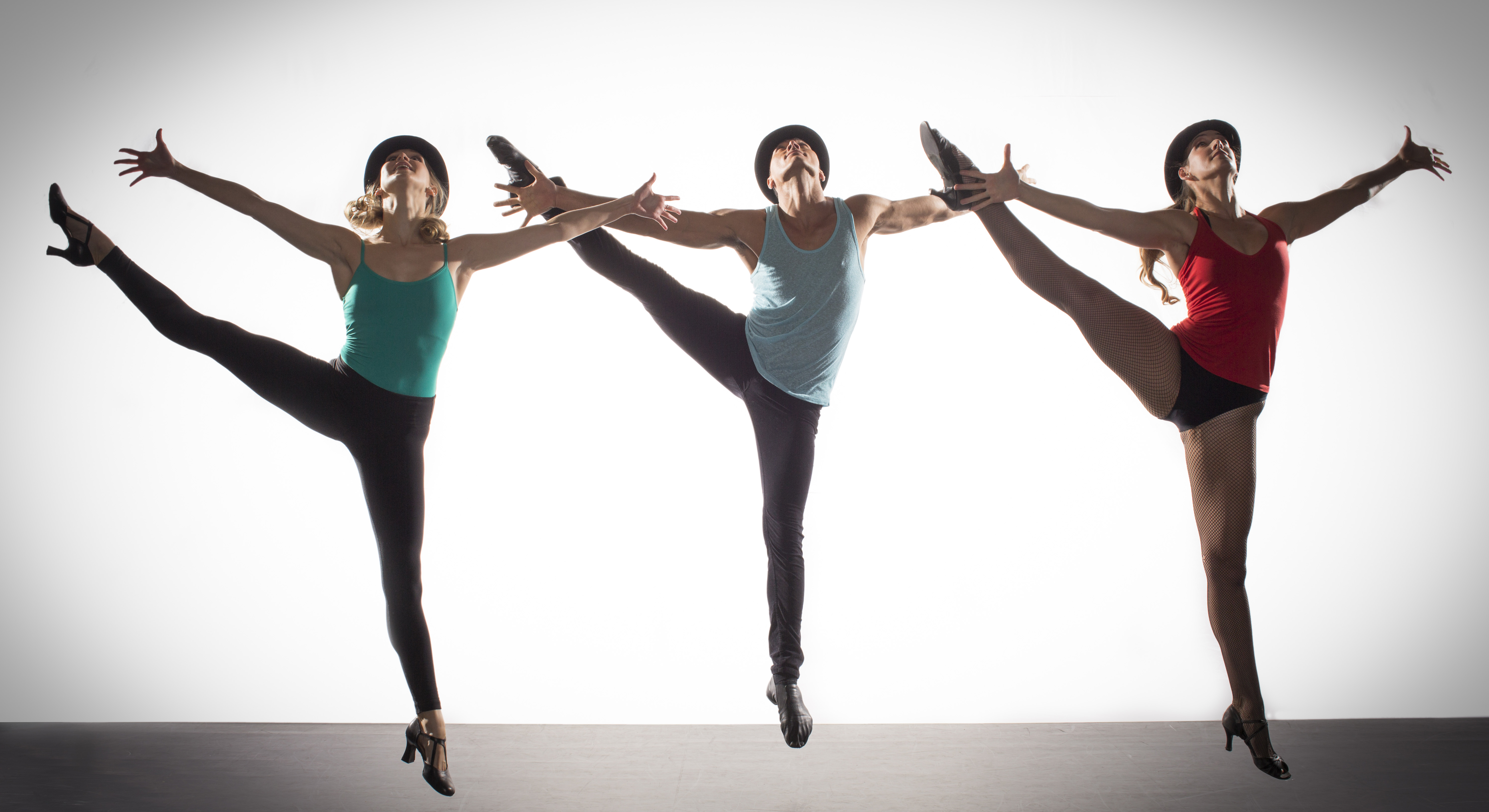 Matt MattoxAnn Reinking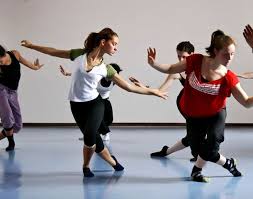 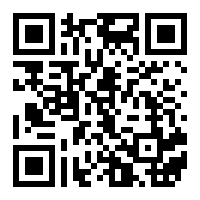 PEER-EVALUATION: TECHNIQUEWatch your partner perform each Jazz technique. Highlight the ‘Traffic Light’ column (Red, Amber or Green). Discuss this with your partner and explain why you selected this. SELF-EVALUATION: SET DANCEConsider each aspect of the criteria:Posture and Alignment (Stance and posture in relation to your whole body)Balance and Control (Control of your movements and balance throughout)Accuracy of Technical Skills (Are you performing the skills how they have been taught?)Concentration and Focus (Are you concentrating on what you are doing?)Use of Dynamics (Are you applying the correct dynamics throughout? Light and shade moments)Rhythm and Timing (Are you in time with the music? Are you applying the correct timing?)Think about someone else in the class or look online for a dancer who performs this aspect well; they can be your MODEL PERFORMER – compare yourself to them. This will help you work out what next steps to take to improving. Using principles of dance previously stated – assess your performance by identifying 2 stars (2 positive aspects) and a wish (something you can improve).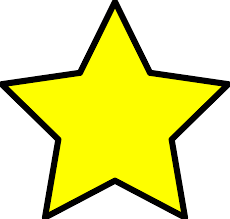 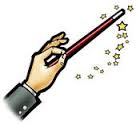 Watch back the recording of your partners assessment. Watch their performance several times and record what you see on to the observation schedule below.  Be honest and accurate when recording the information in order to provide your partner with a detailed description of your Jazz performance strengths and areas for development.  Key: 1 = Unsatisfactory, 2 = Satisfactory, 3 = Good, 4= Very GoodPRELIM ASSESSMENT: SET DANCEPRELIM SELF-EVALUATIONIdentify a technical weakness in your own dance performance.Explain the overall impact this had on your performance.________________________________________________________________________________________________________________________________________________________________________________________________________________________________________________________________________________________________________________________________Describe what you could do to improve this technical weakness.________________________________________________________________________________________________________________________________________________________________________________________________________________________________________________________________________________________________________________________________Target SettingSet yourself 3 targets that you would like to achieve by the final exam.1…………………………………………………………………………………………………………………………………………………………..…………2.………………………………………………………………………….……………………………………………………………………………………………3.…………………………………………………………………………..……………………………………………………………………………..…………CHOREOGRAPHY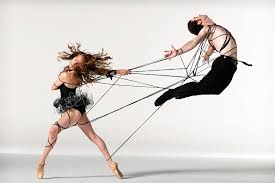 SECTION 1ANALYSIS OF CHOREOGRAPHYCLASSROOM ACTIVITY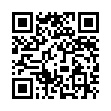 Title – “Calling You” by Mia MichaelsHOMEWORK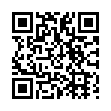 Title: “Reunion in Heaven” by Mia Michaels Reflective TasksCHOREOGRAPHIC STRUCTURESTASK 1 – Research the following choreographic structures.CHOREOGRAPHIC DEVICESTask 2 - Research the following choreographic devicesTHEATRE ARTSTheatre arts are used in Dance, Drama and Theatre to enhance a performance.Task: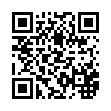 Watch the following clip of a professionally choreographed performance. http://youtu.be/z1OTo4ktYM0 What theatre arts are used in this piece? (use the list below if you are stuck)Select 1 -                                How has this strengthened the intentions of the theme of this piece?KEY POINTS TO FOCUS ON: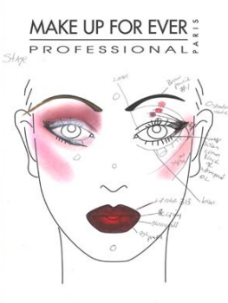 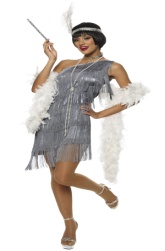 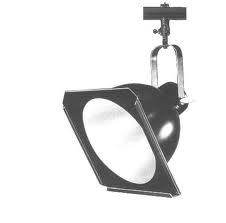 LightingCostumeSetProps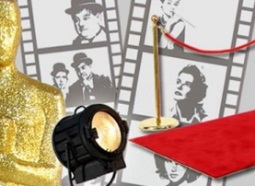 Music/Sound Effects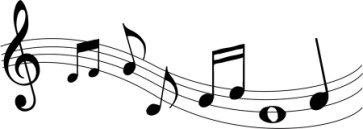 Make upPROFESSIONAL CHOREOGRAPHY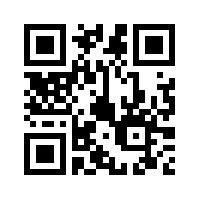  (GOT TO DANCE 4: DIVERSITY (FULL PERFORMANCE)Now, using the knowledge you have developed about choreographic structure, devices and space/formations, answer the questions below. Ensure you complete your answers using as much detail as you can. You must justify your answers.What do you think the Theme/Stimulus is that the choreographer has used?Identify what structure the choreographer has used and comment on how effective/ineffective this was in relation to the choreographer’s portrayal of the theme.Identify and explain 3 Devices the Choreographer has used and comment on how effective/ineffective this was in relation to the choreographer’s portrayal of the theme.Device 1Device 2Device 3Identify how the choreographer has used levels, pathways, formations/groupings to help enhance the performance and evaluate the effectiveness of this.LevelsPathwaysFormations/GroupingsSECTIONSECTION 2PLANNINGTask 1: In the box below, write down 3 possible themes/stimulus you would like to consider for your choreography assignment. Write down any words you associate with that theme/stimulus.Examples: Four elements (water, fire, air, earth), opposites, recycling, addiction, storm at sea, the stages of growing older, phobias…REMEMBER: YOU WILL BE CHOREOGRAPHING A DUET.Task 2: Choose one of your themes/stimulus to investigate in more detail. You will then create a “Mood Board” to showcase your ideas. An example is provided in the booklet.Consider:Photographs PoemsFilmsBooksOther dances associated with theme/stimulus (YouTube)Information Leaflets/Blogs/Symptoms (if a medical condition)Emotions associated with theme/stimulus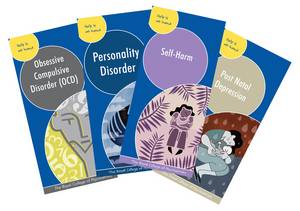 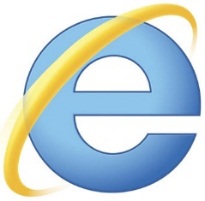 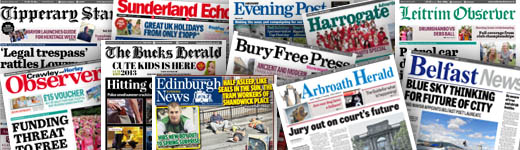 RESEARCHTask 3: Research can be produced in many different ways using various types of equipment. Below list 5 different methodsNow select 3 out of these 5 methods of research and produce detailed information about your chosen theme. Think carefully about how this may help you create movement or ideas for your choreography.Research Method 1 _______________________________________What did you learn? ________________________________________________________________________________________________________________________________________________________________________________________________________________________________________________________________________________________________________________________________________________________________________________________________________________________________________________________________How will you use this to develop your Choreography? ________________________________________________________________________________________________________________________________________________________________________________________________________________________________________________________________________________________________________________________________________________________________________________________________________________________________________________________________Research Method 2 _______________________________________What did you learn? ________________________________________________________________________________________________________________________________________________________________________________________________________________________________________________________________________________________________________________________________________________________________________________________________________________________________________________________________How will you use this to develop your Choreography? _______________________________________________________________________________________________________________________________________________________________________________________________________________________________________________________________________________________________________________________________________________________________________________________________________________________________________________________________Research Method 3 _______________________________________What did you learn? ________________________________________________________________________________________________________________________________________________________________________________________________________________________________________________________________________________________________________________________________________________________________________________________________________________________________________________________________How will you use this to develop your Choreography? ________________________________________________________________________________________________________________________________________________________________________________________________________________________________________________________________________________________________________________________________________________________________________________________________________________________________________________________________Task 4: In the box below, jot down ideas of how you would like your theme and choreography to develop. Consider how you can use the stuff that you put on your mood board and all of the research that you have just told me about. How can you use this to tell your story/form your motifs/ create movement/ form your characters.Task 5: From your knowledge of Choreographic principles, choose an appropriate Structure for your theme. The choreographic structure I will use for my choreography assignment is: __________________________.I have chosen this because (what will it allow you to do and why did you decide to do this?) Task 6: From your knowledge of choreographic principles, choose a minimum of 3 choreographic devices you will use to fully develop your theme. Why have you chosen these devices? What are they going to allow you to do? Where did you get the idea to use this device? What effect do you hope it will have on your audience?Device 1:____________________Device 2:____________________Device 3:____________________COSTUMEIn the space below, provide examples of COSTUME you would choose to further develop your theme. Remember you have two Dancers.		FRONT				       	BACK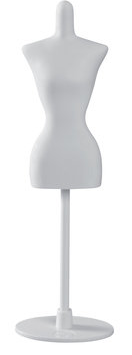 MAKE-UPIn the space below, provide examples of MAKE UP you would choose to further develop your theme. Remember you have two Dancers.DANCER 1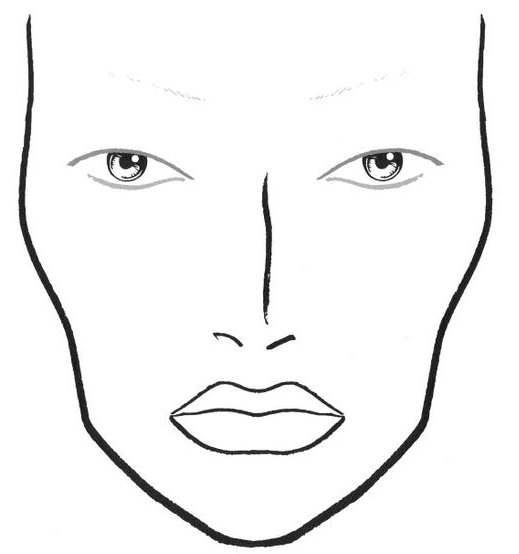 In the space below, provide examples of MAKE UP you would choose to further develop your theme. Remember you have two Dancers.DANCER 2Use the boxes below to jot down ideas for movements, what you have done in each session and how well you are working with your dancers.My Dancers are: ___________________ & _____________________SESSION 1 							DATE ______________SESSION 2 							DATE ______________SESSION 3     						DATE ______________SESSION 4 							DATE ______________SESSION 5 							DATE ______________SESSION 6     						DATE ______________SESSION 7 							DATE ______________SESSION 8 							DATE ______________SESSION 9     						DATE ______________SESSION 10 							DATE ______________Task 1: Comment on the process you have gone through already.Have you made any changes to your original idea?Have your rehearsals gone to plan so far?How well are you and your dancers working together?What changes, if any, will you make to ensure you complete your choreographic assignment on time?Task 2: MID-CHOREOGRAPHY REVIEWCHOREOGRAPHER _______________________DANCERS’ ______________________________________________REFLECTIVE TASKNow you have completed your Choreographic Assignment, reflect on the process you have gone through.Task 3: Comment on how effective you think your initial research was for your theme. Was it enough to fully develop your theme? In hindsight, would you have done anything differently?_____________________________________________________________________________________________________________________________________________________________________________________________________________________________________________________________________________________________________________________________________________________________________________________________________________________________________________________________________________________________________________________________________________________________________________________________________________________________Task 4: Comment on how well you planned for your sessions, your relationship with your dancers, and your use of communication to keep your choreography on track.________________________________________________________________________________________________________________________________________________________________________________________________________________________________________________________________________________________________________________________________________________________________________________________________________________________________________________________________________________________________________________________________________________________________________________________________________________________Task 5: Did you encounter any unforeseen problems while choreographing your duet? How did you deal with these problems?________________________________________________________________________________________________________________________________________________________________________________________________________________________________________________________________________________________________________________________________________________________________________________________________________________________________________________________________________________________________________________________________________________________________________________________________________________________Task 6: If you had more time, how would you further develop your theme? Consider: Developed story line               Alternative Ending 	    Theatre Arts – props?________________________________________________________________________________________________________________________________________________________________________________________________________________________________________________________________________________________________________________________________________________________________________________________________________________________________________________________________________________________________________________________________________________________________________________________________________________________Task 7: Comment on what you feel you have learned from the experience of developing a theme and choreographing a routine for 2 performers.________________________________________________________________________________________________________________________________________________________________________________________________________________________________________________________________________________________________________________________________________________________________________________________________________________________________________________________________________________________________________________________________________________________________________________________________________________________Task 8: Comment on what you feel you were particularly good at throughout the process of choreographing your piece.________________________________________________________________________________________________________________________________________________________________________________________________________________________________________________________________________________________________________________________________________________________________________________________________________________________________________________________________________________________________________________________________________________________________________________________________________________________CHOREOGRAPHY REVIEW OUTLINETask 1 When you planned your choreography, you carried out research into your theme or stimulus. Describe two useful things you found out during your research and, for each, explain the movement ideas you generated. Total: 6 marks Task 2 Describe the choices you made in your choreography and explain the reasons for them. The reasons you give can relate to things like your theme or stimulus, or the meanings, ideas or effects you intended. Make sure you cover all the following:a one choreographic structure 3 marks b three choreographic devices 8 marks c use of space 4 marks d use of music/sound 3 marks Total: 18 marks Task 3 During the choreographic process you worked as a choreographer to research, make and develop plans, and work with others. a Describe at least one strength you demonstrated as a choreographer during this process, giving two examples from your work. 3 marks b Describe at least one area for development that you had as a choreographer during this process, giving two examples from your work. 3 marks Total: 6 marks TOTAL: 30 MARKS20/8Standards & ExpectationsWarm-upIntroduction to Contemporary Dance – Posture and alignment, Turnout and Parallel, Roll down exercises, Floor exercises, Swing sequences, Plies27/8Contemporary- Floor exercises, Swing sequences, Plies, Tendu & Glisse, Preparation for Jumps, Swing to stand, Travelling through spaceAssessment of technical skills 3/9Start to teach set Contemporary dance. Theory lesson 1- Evaluation of own work/personal performance 10/9Continue to teach Contemporary dance. Self/peer assessment homework task. Theory lesson 2- Knowledge and Understanding of chosen dance style 17/9Jazz- Reaches and Roll downs, Isolations, Tendue, Glissee and Kicks24/9Jazz- Travelling, Hops, Leaps, Pirouettes, Turns, Pas De BoureeAssessment of technical skills1/10Start to teach set Jazz dance. Theory lesson 3- Evaluation of own work/personal performance8/10Continue to teach Jazz dance. Self/peer assessment homework task. Theory lesson 4- Knowledge and Understanding of chosen dance style22/10Set dances warm-upIntroduction to ChoreographySix dance actions and choreographic devicesComplete logbook 29/10	Set dances warm-upChoreography Use of stimulus (visual, written and audio), floor space, structure Complete logbook 5/11Work-experience 12/11Set dances warm-upContinue with choreography tasks, discuss theatre arts.  Complete logbook.Theory lesson 5 – Evaluation of professional choreography (example 1) Homework task (mind map)- research theme, stimulus, space, devices, music etc for final choreography piece19/11Set dances warm-upCreate motifs for chosen choreography theme- feedback from teacher Complete logbookTheory lesson 6 – Evaluation of professional choreography (example 2) 26/11Set dances warm-upCreate motifs for chosen choreography theme- feedback from teacher Complete logbookTheory lesson 7 – Evaluation of professional choreography (example 3) 3/12Set dances warm-upCreate motifs for chosen choreography theme- feedback from teacher Complete logbook10/12Set dances warm-upAt least one minute of choreography taught to dancers and presented to teacher Complete logbook17/12Set dances warm-upAt least one minute of choreography taught to dancers and presented to teacherHomework over Christmas- practice set dances and finish choreography (1 minute 30 secs-2minutes)7/1Set dances warm-upTeach the finished piece of choreography Complete logbookTheory lesson 8- preparation for prelim paper14/1Set dances warm-upTeach the finished piece of choreographyComplete logbook Theory lesson 9- preparation for prelim paper21/1Set dances warm-upTeach the finished piece of choreographyTheory lesson 10- preparation for prelim paper28/1Practical and theory prelim week Pupils will present their choreography, two set dances and complete written exam paper4/2Prelim feedbackFocus: one set dance, make choreography adaptations Theory 11- choreography review 18/2Prelim feedbackFocus: one set dance, make choreography adaptations Theory 12- choreography review25/2Prelim feedbackFocus: one set dance, make choreography adaptations Theory 13- choreography review4/3Set dance focus, refine all technical skills Final draft of choreography review hand-in 11/3Set dance warm upChoreography full dress rehearsal 18/3Potentially final practical exam week 25/3 Potentially final practical exam week 15/4Theory exam preparation22/4Theory exam preparationTechniqueCommentRatingCentre WorkPlies in Parallel/Turnout (1st position)Plies in Parallel/Turnout (2nd position)Tendus in Parallel/TurnoutGlisséRoll Downs in ParallelHigh Release/ContractionsPreparation for JumpsFloor WorkSwingsBrushesTiltsTravellingTripletsLeapsSkipsTurnsTechniqueNeeds further ImprovementsFew errors occurred Performed WellCentre WorkPlies in Parallel/Turnout (1st position)Plies in Parallel/Turnout (2nd position)Tendus in Parallel/TurnoutGlisseRoll Downs in ParallelHigh Release/ContractionsPreparation for JumpsFloor WorkSwingsBrushesTiltsTravellingTripletsLeapsSkipsTurnsTECHNICALSpecific Comments1234Technical accuracyPostureTurnoutAlignmentMUSICALTimingDynamicsSpatial AwarenessExpressionPHYSICALStaminaFlexibilityCo-ordinationQualityDynamicsPSYCHOLOGICALFocusConfidenceMotivationMemory retentionTechniqueNeeds further ImprovementFew errors occurred Performed WellCentre WorkPlies in Parallel/Turnout (1st position)Plies in Parallel/Turnout (2nd position)Tendus in Parallel/TurnoutGlissésIsolationsPreparation for PirouettesPas de BouréeKicksReachesFloor WorkSweeps/SwingsTravellingTurns – Open/JazzStep-ball-changeCross-ball-changeFlick-ball-changeKick combinationsJetésSautésJazz WalksTechniqueTraffic LightSignaturesCentre WorkPlies in Parallel/Turnout (1st position)Plies in Parallel/Turnout (2nd position)Tendus in Parallel/TurnoutGlissésIsolationsPreparation for PirouettesPas de BouréeKicksReachesFloor WorkSweeps/SwingsTravellingTurns – Open/JazzStep-ball-changeCross-ball-changeFlick-ball-changeKick combinationsJetésSautésJazz WalksTECHNICALSpecific Comments1234Technical accuracyPostureTurnoutAlignmentMUSICALTimingDynamicsSpatial AwarenessExpressionPHYSICALStaminaFlexibilityCo-ordinationQualityDynamicsPSYCHOLOGICALFocusConfidenceMotivationMemory retentionApplication of TechniqueMark Awarded/5CommentTechnical Accuracy, Use of turnout/parallelCentring, Balance, Alignment and PostureStamina, Strength and FlexibilitySpatial Awareness and Accurate Recreation of ChoreographyApplication of Performance SkillsTiming and MusicalityQuality and DynamicsSelf-expression, Sense of Performance, Concentration and FocusTotal        /35NAME OF STRUCTUREDESCRIPTION OF STRUCTUREBINARYTERNARYNARRATIVENAME OF STRUCTUREDESCRIPTION OF STRUCTUREUNISONCANONREPETITIONMIRRORINGRETROGRADECONTACT IMPROVISATIONFOR EXAMPLEWATERSwirlingCold/HotCalm/FierceWaterfallRippleBlue PowerfulDangerousTHEMESTRUCTUREDEVICE 1DEVICE 2DEVICE 3MUSICNEXT STEPSPUPIL NOTES